Antes de empezar no olvides: Leer dos o tres veces la lectura antes de hacer los ejercicios de comprensión.Poner el caminito y después la fecha y el número de la actividad de color rojo con bolígrafo ( sin tachones)Copiar la actividad con bicolor azul.Haz las actividades en un tiempo y si tienes que descansar entre áreas descansa unos minutos.Fíjate bien y no tengas faltas de ortografía.Antes de empezar no olvides: Leer dos o tres veces la lectura antes de hacer los ejercicios de comprensión.Poner el caminito y después la fecha y el número de la actividad de color rojo con bolígrafo ( sin tachones)Copiar la actividad con bicolor azul.Haz las actividades en un tiempo y si tienes que descansar entre áreas descansa unos minutos.Fíjate bien y no tengas faltas de ortografía.Lunes 1 – 6 – 2020 Lunes 1 – 6 – 2020 LenguaTiempo para escribir: Vamos a escribir un texto siguiendo el modelo. Vuelve a escribirlo debajo siguiendo las mismas estructuras. Activ. 4 libro de texto pág. 227.Actividad 5 libro de texto pág. 227.Más tiempo para leer. Libro de texto pág. 228 y 229.MatemáticasLibro de texto pág. 186-187.
Cuaderno:1.- Inventa dos cuenta de sumar de tres sumandos, con nº hasta el 99:2.- Serie + 2:20 – 22 - ………………………………………………………………………………………..-60.Ciencias NaturalesTerminamos el curso pág. 98, 99.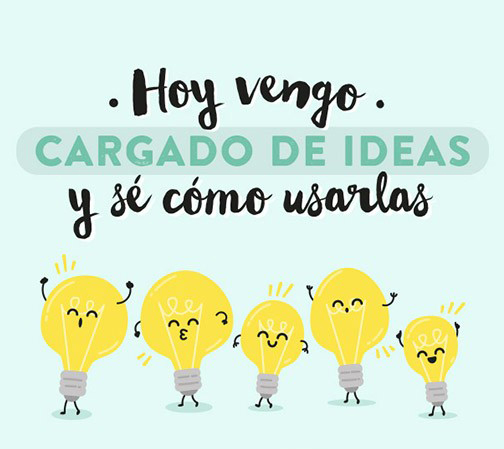 